Il Liceo Classico Cambridge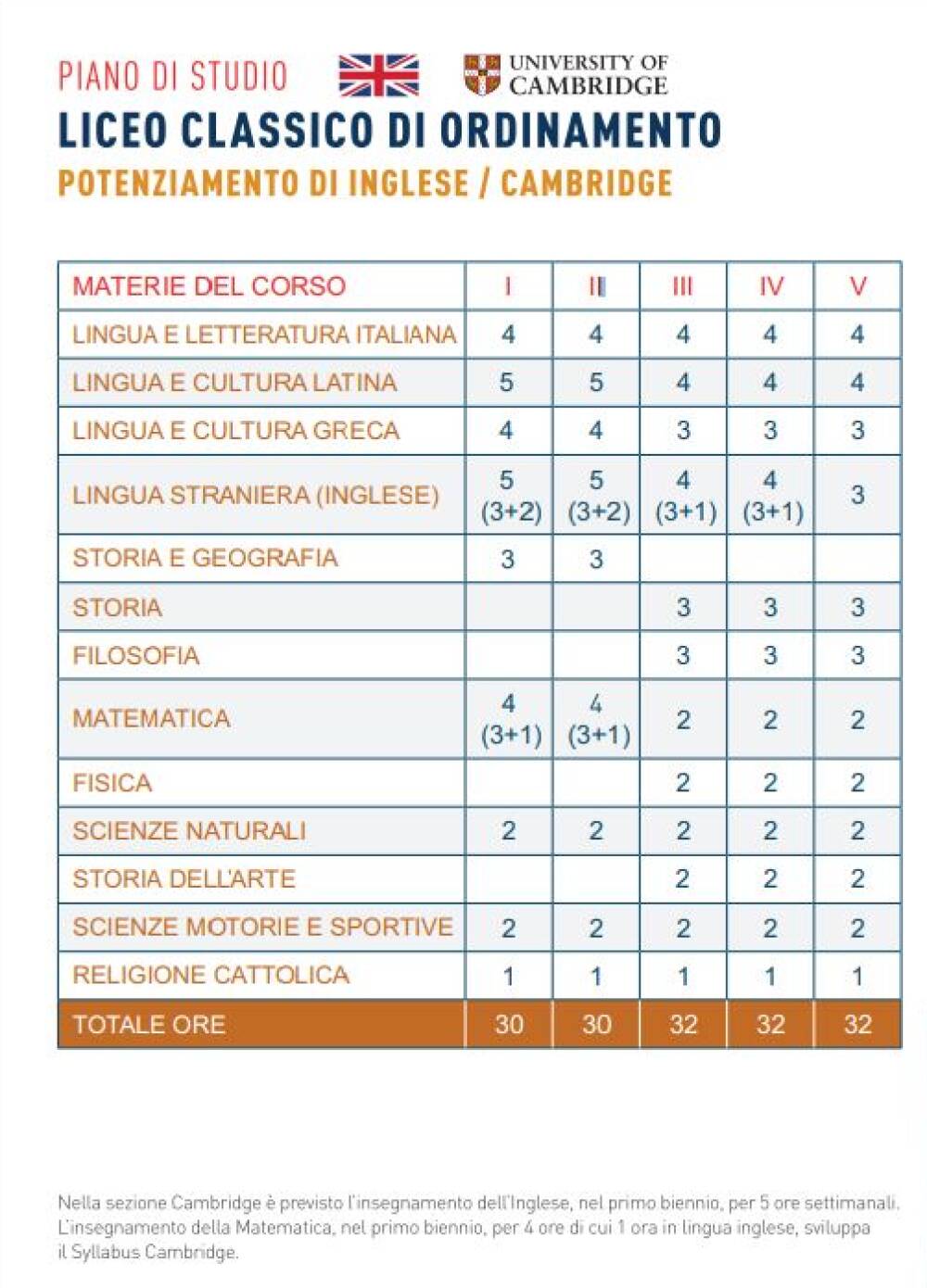 